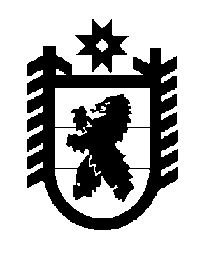 Российская Федерация Республика Карелия    ПРАВИТЕЛЬСТВО РЕСПУБЛИКИ КАРЕЛИЯРАСПОРЯЖЕНИЕот 13 марта 2019 года № 199р-Пг. Петрозаводск Рассмотрев предложение Министерства имущественных и земельных отношений Республики Карелия, учитывая решение Совета Сортавальского муниципального района от 26 ноября 2018 года № 379 «О приеме в муниципальную собственность объектов государственной собственности РК», в соответствии с Законом Республики Карелия                   от 2 октября 1995 года № 78-ЗРК «О порядке передачи объектов государственной собственности Республики Карелия в муниципальную собственность и порядке передачи объектов муниципальной собственности в государственную собственность Республики Карелия» передать в муниципальную собственность Сортавальского  муниципального района от Бюджетного учреждения «Национальная библиотека Республики Карелия» государственное имущество Республики Карелия согласно приложению к настоящему распоряжению.Исполняющий обязанности           Главы Республики Карелия                                                        А.Е. ЧепикПеречень государственного имущества Республики Карелия, передаваемого в муниципальную собственность Сортавальского муниципального района_______________Приложение к распоряжению Правительства Республики Карелия от 13 марта 2019 года № 199р-П№ п/пНаименование имущества Количество, штукОбщая стоимость, рублей1.Большая Российская энциклопедия. Том 2411900,002.Большая Российская энциклопедия. Том 2511900,003.Большая Российская энциклопедия. Том 2611900,004.Большая Российская энциклопедия. Том 33917 100,005.Большая Российская энциклопедия. Том 34917 100,006.Большая Российская энциклопедия. Том 35917 100,007.Православная энциклопедия. Том 4454500,008.Православная энциклопедия. Том 4554500,009.Православная энциклопедия. Том 4654500,0010.Православная энциклопедия. Том 4754500,00Итого5075 000,00